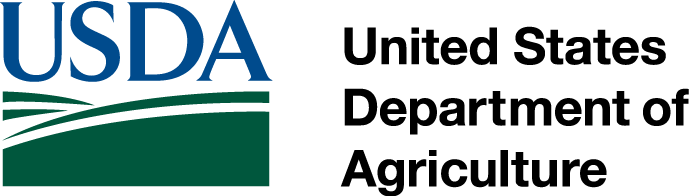 Cover Crops Field DayLockeford Plant Materials Center21001 N. Elliott Rd., Lockeford, CA 95237Tuesday March 10, 2015   9:00 – 11:30Agenda9:00 Margaret Smither-Kopperl, Manager, Lockeford PMC:  - Welcome - Reflections on five years of trials at the Lockeford PMC.9:25 Dennis Chessman NRCS State Agronomist: Why plant a cover crop?9:50 Tom Johnson, Kamprath Seed,  Cover Crop selection: a seed industry perspective.10:15 Jeff Mitchell, UC Extension: Cover Crops and Water Use10:40 Chris Storm, Viticulturist, Vino Farms: - Experience with cover cropping in vineyards  11:05 Ora van Steyn NRCS District Conservationist:  NRCS Programs and Cover Crops